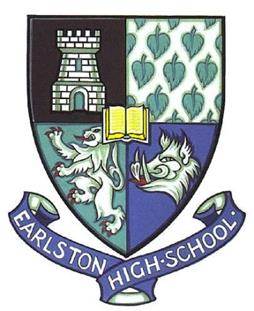 Work-Based LearningS3 Workplace Logbook Placement Tasks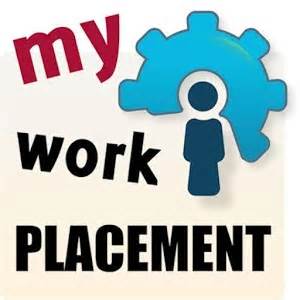 Company ProfileThe following information should be obtained while on your placement:Employee ProfileHealth & SafetySkills DevelopmentList the Skills that you planned to develop during your Work Placement.Each day write down tasks that you have been asked to do on Placement that have helped you further develop each skill. This should be discussed with your Work Placement Supervisor, school staff and parents/carers each week.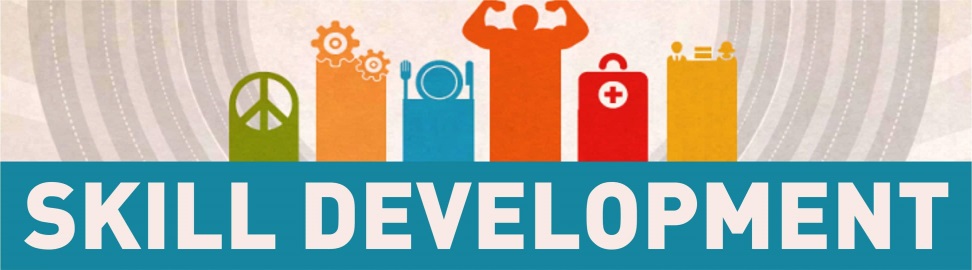 Attendance RecordThis record should be dated, ticked and signed by the member of staff in charge of the supervision of this student.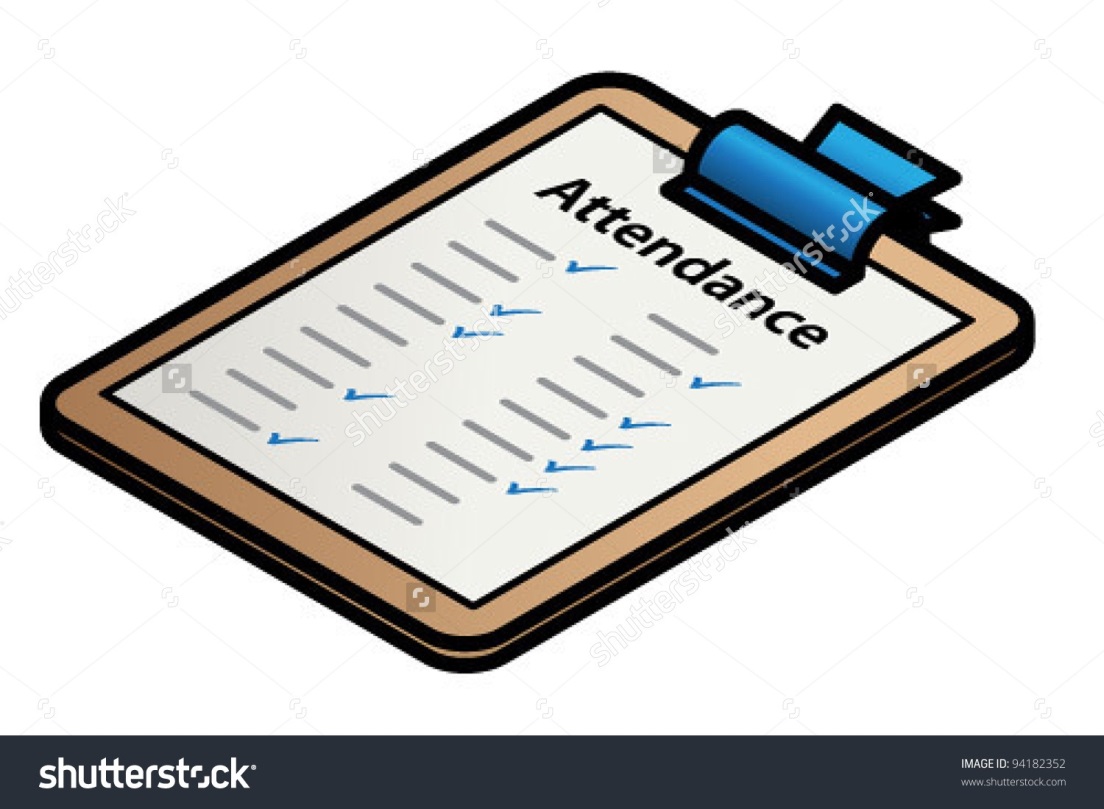 Work Placement - Employer ReportPlease indicate how the pupil performed in the areas below:Specific comments regarding any of the above:It would be helpful to the student when applying for future employment if you could provide a general comment based upon their time spent with you:Signature: ___________________________________________________Position: _____________________________________________________Thank you for your participation in the Work Placement programme. The time you give is much appreciated by the school and can make a real contribution towards the selection of a possible career choice for the student concerned.Name of Company:Name of Contact:Name of Supervisor:Telephone No:Who welcomed you on arrival:When was the company established:To whom should you go if you need advice or help?To whom should you go if you need advice or help?Does the company manufacture a product/sell a product or offer a service?Does the company manufacture a product/sell a product or offer a service?Outline your job:Outline your job:What Skills are Involved in the Job(s) you will do:123What Skills are Involved in the Job(s) you will do:123Name:Name:Position:How long with the company?Qualifications:(Highers, Standard Grades, Degree, HNC, HND etc)Qualifications:(Highers, Standard Grades, Degree, HNC, HND etc)Did you apply for the job by letter?                       Yes       No Did you fill in an application form?                          Yes         No Did you receive an interview?                                  Yes       No Did you apply for the job by letter?                       Yes       No Did you fill in an application form?                          Yes         No Did you receive an interview?                                  Yes       No How long was training necessary in order to do the work:How long was training necessary in order to do the work:When you were at school did you plan to do this kind of work?When you were at school did you plan to do this kind of work?Any advice about the career?Any advice about the career?a.  MachineryIs there any equipment you should not use or only use under supervision?If so please name.b.  Dangerous substancesAre there any substances in the workplace which require special care when handling?Name below:c.  Lifting heavy and awkward objectsDo you know the correct way to lift heavy loads?Describe below:SAFETY PRECAUTIONSa.  Protective Clothing (where applicable)What jobs are done which require you to wear safety clothing/harness?Do you know how to make any necessary adjustments on this equipment?Skills Being DevelopedTasks That Have Contributed to Skills DevelopmentDateSignatureDateSignatureDateSignatureDateSignatureDateSignatureName of PupilName of Work Placement ProviderName of Person Completing ReportDate Report CompletedPlease Outline the tasks that were engaged in during the Work PlacementExcellentGoodSatisfactoryUnsatisfactoryAttendanceTimekeepingAppearanceRelationships with other staffEnthusiasmInitiativeAbility to CommunicateOverall PerformancePotential for this type of work